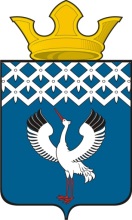 Российская ФедерацияСвердловская областьГлава муниципального образования Байкаловского сельского поселенияПОСТАНОВЛЕНИЕот 02.02.2015 г.  №  19-пс. БайкаловоОб утверждении ведомственного перечня муниципальных услуг и работ, оказываемых и выполняемых муниципальными учреждениями в сфере культуры и искусства, расположенных на территории Байкаловского сельского поселения	В целях реализации положений пункта 3.1 статьи 69.2 Бюджетного кодекса Российской Федерации, в соответствии с Постановлением главы муниципального образования Байкаловского сельского поселения от 02.02.2015 года № 18-п «Об утверждении Порядка формирования, ведения и утверждения ведомственных перечней муниципальных услуг и работ, оказываемых и выполняемых муниципальными учреждениями муниципального образования Байкаловского сельского поселения»,ПОСТАНОВЛЯЮ:1.  Утвердить ведомственный перечень муниципальных услуг и работ, оказываемых и выполняемых муниципальными учреждениями в сфере культуры и искусства, расположенных на территории Байкаловского сельского поселения (прилагается).2. Установить, что требования настоящего Постановления применяются при формировании муниципальных заданий на оказание муниципальных услуг и выполнение работ, начиная с муниципальных заданий на 2016 год и на плановый период 2017 и 2018 годов.3. Контроль за исполнением настоящего Постановления возложить на главного специалиста по экономическим вопросам Захарову Л.А.4. Настоящее Постановление опубликовать (обнародовать) на официальном сайте администрации муниципального образования Байкаловского сельского поселения в сети Интернет: www.bsposelenie.ru	       Глава  муниципального образования        Байкаловского  сельского  поселения      _____________    Л.Ю. ПелевинаВЕДОМСТВЕННЫЙ ПЕРЕЧЕНЬмуниципальных услуг и работ, оказываемых и выполняемых муниципальными учреждениями в сфере культуры и искусства, расположенных на территории Байкаловского сельского поселения№п/пНаименование муниципальной услуги или работыНаименование органа местного самоуправления, осуществляющего функции и полномочия учредителяКод органа в соответствии с реестром участников бюджетного процессаНаименование муниципальных учреждений  и их коды в соответствии с реестром участников бюджетного процессаВид деятельности муниципального учрежденияПлатность муниципальной услуги или работыКатегории потребителейСодержание муниципальной услуги или работыСодержание муниципальной услуги или работыУсловия (формы) оказания муниципальной  услуги или выполнения работыУсловия (формы) оказания муниципальной  услуги или выполнения работыНаименование показателей, характеризующих качество и (или) объем муниципальной услуги (выполняемой работы)Реквизиты нормативных правовых актов, являющихся основанием для включения муниципальной  услуги или работы, в ведомственный перечень муниципальных услуг и работ№п/пНаименование муниципальной услуги или работыНаименование органа местного самоуправления, осуществляющего функции и полномочия учредителяКод органа в соответствии с реестром участников бюджетного процессаНаименование муниципальных учреждений  и их коды в соответствии с реестром участников бюджетного процессаВид деятельности муниципального учрежденияПлатность муниципальной услуги или работыКатегории потребителейНаименование показателяЗначение показателяНаименование показателяЗначение показателяНаименование показателей, характеризующих качество и (или) объем муниципальной услуги (выполняемой работы)Реквизиты нормативных правовых актов, являющихся основанием для включения муниципальной  услуги или работы, в ведомственный перечень муниципальных услуг и работ12345678910111213144Создание концертов и концертных программ Код ОКВЭД - 92.31.00                                                                                                                                                                                                         Администрация муниципального образования Байкаловского сельского поселенияМуниципальное бюджетное учреждение «Центр информационной, культурно-досуговой и спортивной деятельности»культура, кинематография, архивное делобесплатнаяв интересах обществавиды концертов и концертных программконцерт танцевально-хореографического коллективаколичество концертных программФедеральный закон 
от 09 октября 1992 года № 3612-1 «Основы Законодательства Российской Федерации о культуре»;Областной закон 
от 22 июля 1997 года 
№ 43-ОЗ «О культурной деятельности на территории Свердловской области»;постановление Правительства РФ 
от 26.06.1995 №  609 «Об утверждении Положения об основах хозяйственной деятельности и финансирования организаций культуры и искусства»5Создание концертов и концертных программ Код ОКВЭД - 92.31.00                                                                                                                                                                                                         Администрация муниципального образования Байкаловского сельского поселенияМуниципальное бюджетное учреждение «Центр информационной, культурно-досуговой и спортивной деятельности»культура, кинематография, архивное делобесплатнаяв интересах обществавиды концертов и концертных программсольный концертколичество концертных программФедеральный закон 
от 09 октября 1992 года № 3612-1 «Основы Законодательства Российской Федерации о культуре»;Областной закон 
от 22 июля 1997 года 
№ 43-ОЗ «О культурной деятельности на территории Свердловской области»;постановление Правительства РФ 
от 26.06.1995 №  609 «Об утверждении Положения об основах хозяйственной деятельности и финансирования организаций культуры и искусства»9Создание концертов и концертных программ Код ОКВЭД - 92.31.00                                                                                                                                                                                                         Администрация муниципального образования Байкаловского сельского поселенияМуниципальное бюджетное учреждение «Центр информационной, культурно-досуговой и спортивной деятельности»культура, кинематография, архивное делобесплатнаяв интересах обществавиды концертов и концертных программсборный концертколичество концертных программФедеральный закон 
от 09 октября 1992 года № 3612-1 «Основы Законодательства Российской Федерации о культуре»;Областной закон 
от 22 июля 1997 года 
№ 43-ОЗ «О культурной деятельности на территории Свердловской области»;постановление Правительства РФ 
от  26.06.1995 № 609 «Об утверждении Положения об основах хозяйственной деятельности и финансирования организаций культуры и искусства»18Показ концертов и концертных программ Код ОКВЭД - 92.31.00                                                                                                                                                                                                         Администрация муниципального образования Байкаловского сельского поселенияМуниципальное бюджетное учреждение «Центр информационной, культурно-досуговой и спортивной деятельности»культура, кинематография, архивное делоплатнаяфизические лицавиды концертов и концертных программсборный концерттемп роста  количества концертов и концертных программ, показанных  на выездах,  от общего количества концертов и концертных программ  по сравнению с предыдущим годомФедеральный закон 
от 09 октября 1992 года № 3612-1 «Основы Законодательства Российской Федерации о культуре»; 
Областной закон 
от 22 июля 1997 года  
№ 43-ОЗ «О культурной деятельности на территории Свердловской области»;постановление Правительства РФ 
от 26.06.1995 № 609 «Об утверждении Положения об основах хозяйственной деятельности и финансирования организаций культуры и искусства»19Показ концертов и концертных программКод ОКВЭД - 92.31.00                                                                                                                                                                                                         Администрация муниципального образования Байкаловского сельского поселенияМуниципальное бюджетное учреждение «Центр информационной, культурно-досуговой и спортивной деятельности»культура, кинематография, архивное делоплатнаяфизические лицавиды концертов и концертных программсборный концертсредняя заполняемость зрительного зала на стационаре;
темп роста количества зрителей на  спектаклях, других публичных представлениях (по сравнению с предыдущим годом); 
доля   потребителей, удовлетворенных качеством услуги, от  числа опрошенныхФедеральный закон 
от 09 октября 1992 года № 3612-1 «Основы Законодательства Российской Федерации о культуре»; 
Областной закон 
от 22 июля 1997 года  
№ 43-ОЗ «О культурной деятельности на территории Свердловской области»;постановление Правительства РФ 
от 26.06.1995 № 609 «Об утверждении Положения об основах хозяйственной деятельности и финансирования организаций культуры и искусства»28Показ концертов и концертных программ Код ОКВЭД - 92.31.00                                                                                                                                                                                                         Администрация муниципального образования Байкаловского сельского поселенияМуниципальное бюджетное учреждение «Центр информационной, культурно-досуговой и спортивной деятельности»культура, кинематография, архивное делоплатнаяфизические лицавиды концертов и концертных программконцерт камерного ансамблясредняя заполняемость зрительного зала на стационаре;
темп роста количества зрителей на  спектаклях, других публичных представлениях (по сравнению с предыдущим годом); доля   потребителей, удовлетворенных качеством услуги, 
от  числа опрошенныхФедеральный закон 
от 09 октября 1992 года № 3612-1 «Основы Законодательства Российской Федерации о культуре»; 
Областной закон 
от 22 июля 1997 года  
№ 43-ОЗ «О культурной деятельности на территории Свердловской области»;постановление Правительства РФ 
от 26.06.1995 № 609 «Об утверждении Положения об основах хозяйственной деятельности и финансирования организаций культуры и искусства»29Показ концертов и концертных программ Код ОКВЭД - 92.31.00                                                                                                                                                                                                         Администрация муниципального образования Байкаловского сельского поселенияМуниципальное бюджетное учреждение «Центр информационной, культурно-досуговой и спортивной деятельности»культура, кинематография, архивное делоплатнаяфизические лицавиды концертов и концертных программСольный концерттемп роста  количества концертов и концертных программ, показанных  на выездах,  от общего количества концертов и концертных программ  по сравнению с предыдущим годомФедеральный закон 
от 09 октября 1992 года № 3612-1 «Основы Законодательства Российской Федерации о культуре»; 
Областной закон 
от 22 июля 1997 года  
№ 43-ОЗ «О культурной деятельности на территории Свердловской области»;постановление Правительства РФ 
от 26.06.1995 № 609 «Об утверждении Положения об основах хозяйственной деятельности и финансирования организаций культуры и искусства»30Показ концертов и концертных программКод ОКВЭД - 92.31.00                                                                                                                                                                                                         Администрация муниципального образования Байкаловского сельского поселенияМуниципальное бюджетное учреждение «Центр информационной, культурно-досуговой и спортивной деятельности»культура, кинематография, архивное делоплатнаяфизические лицавиды концертов и концертных программсольный концертсредняя заполняемость зрительного зала на стационаре;
темп роста количества зрителей на  спектаклях, других публичных представлениях (по сравнению с предыдущим годом); 
доля   потребителей, удовлетворенных качеством услуги, от  числа опрошенныхФедеральный закон 
от 09 октября 1992 года № 3612-1 «Основы Законодательства Российской Федерации о культуре»; 
Областной закон 
от 22 июля 1997 года  
№ 43-ОЗ «О культурной деятельности на территории Свердловской области»;постановление Правительства РФ 
от 26.06.1995 № 609 «Об утверждении Положения об основах хозяйственной деятельности и финансирования организаций культуры и искусства»31Показ концертов и концертных программ Код ОКВЭД - 92.31.00                                                                                                                                                                                                         Администрация муниципального образования Байкаловского сельского поселенияМуниципальное бюджетное учреждение «Центр информационной, культурно-досуговой и спортивной деятельности»культура, кинематография, архивное делоплатнаяфизические лицавиды концертов и концертных программсольный концерттемп роста количества концертов и концертных программ, показанных  на выездах, от общего количества концертов и концертных программ  по сравнению с предыдущим годомФедеральный закон 
от 09 октября 1992 года № 3612-1 «Основы Законодательства Российской Федерации о культуре»; 
Областной закон 
от 22 июля 1997 года  
№ 43-ОЗ «О культурной деятельности на территории Свердловской области»;постановление Правительства РФ 
от 26.06.1995 № 609 «Об утверждении Положения об основах хозяйственной деятельности и финансирования  организаций культуры и искусства»32Показ концертов и концертных программ Код ОКВЭД - 92.31.00                                                                                                                                                                                                         Администрация муниципального образования Байкаловского сельского поселенияМуниципальное бюджетное учреждение «Центр информационной, культурно-досуговой и спортивной деятельности»культура, кинематография, архивное делоплатнаяфизические лицавиды концертов и концертных программконцерт танцевально-хореографического коллективасредняя заполняемость зрительного зала на стационаре;
темп роста количества зрителей на  спектаклях, других публичных представлениях (по сравнению с предыдущим годом); 
доля потребителей, удовлетворенных качеством услуги, от числа опрошенныхФедеральный закон 
от 09 октября 1992 года № 3612-1 «Основы Законодательства Российской Федерации о культуре»; 
Областной закон 
от 22 июля 1997 года  
№ 43-ОЗ «О культурной деятельности на территории Свердловской области»;постановление Правительства РФ 
от 26.06.1995 № 609 «Об утверждении Положения об основах хозяйственной деятельности и финансирования организаций культуры и искусства»33Показ концертов и концертных программ Код ОКВЭД - 92.31.00                                                                                                                                                                                                         Администрация муниципального образования Байкаловского сельского поселенияМуниципальное бюджетное учреждение «Центр информационной, культурно-досуговой и спортивной деятельности»культура, кинематография, архивное делоплатнаяфизические лицавиды концертов и концертных программконцерт танцевально-хореографического коллективатемп роста  количества концертов и концертных программ, показанных  на выездах,  от общего количества концертов и концертных программ  по сравнению с предыдущим годомФедеральный закон 
от 09 октября 1992 года № 3612-1 «Основы Законодательства Российской Федерации о культуре»; 
Областной закон 
от 22 июля 1997 года  
№ 43-ОЗ «О культурной деятельности на территории Свердловской области»;постановление Правительства РФ 
от 26.06.1995 № 609 «Об утверждении Положения об основах хозяйственной деятельности и финансирования организаций культуры и искусства34Показ концертов и концертных программ Код ОКВЭД - 92.31.00                                                                                                                                                                                                         Администрация муниципального образования Байкаловского сельского поселенияМуниципальное бюджетное учреждение «Центр информационной, культурно-досуговой и спортивной деятельности»культура, кинематография, архивное делоплатнаяфизические лицавиды концертов и концертных программконцерт танцевально-хореографического коллективатемп роста  количества концертов и концертных программ, показанных  на выездах,  от общего количества концертов и концертных программ  по сравнению с предыдущим годом Федеральный закон 
от 09 октября 1992 года № 3612-1 «Основы Законодательства Российской Федерации о культуре»; 
Областной закон 
от 22 июля 1997 года  
№ 43-ОЗ «О культурной деятельности на территории Свердловской области»;постановление Правительства РФ 
от 26.06.1995 № 609 «Об утверждении Положения об основах хозяйственной деятельности и финансирования организаций культуры и искусства»36Показ кино и видеофильмов Код ОКВЭД - 92.12                                                                                                                                                                                                  Администрация муниципального образования Байкаловского сельского поселенияМуниципальное бюджетное учреждение «Центр информационной, культурно-досуговой и спортивной деятельности»культура, кинематография, архивное делоплатнаяюридические лица физические лицасредняя заполняемость зрительного зала на стационаре;
темп роста количества граждан, посетивших киносеансы, проводимые учреждением в отчетном году, по сравнению с предыдущим годом; 
доля потребителей, удовлетворенных качеством услуги, от числа опрошенных;Федеральный закон 
от 09 октября 1992 года № 3612-1 «Основы Законодательства Российской Федерации о культуре»;
Федеральный  Закон 
от 22 августа 1996 года    № 126-ФЗ «О государственной поддержке кинематографии Российской Федерации»; 
Областной закон
от 22 июля 1997 года 
№ 43-ОЗ «О культурной деятельности на территории Свердловской области»;
постановления Правительства РФ 
от 18.10.2010 г. № 837 «О функционировании единой федеральной автоматизированной информационной системы сведений о показе фильмов в кинозалах»,
от 17.11.1994 г. №1264 «Об утверждении Правил по киновидеообслуживанию населения» 37Организация деятельности клубных формирований и формирований самодеятельного народного творчества Код ОКВЭД - 92.51                                                                                                                                                                                               Администрация муниципального образования Байкаловского сельского поселенияМуниципальное бюджетное учреждение «Центр информационной, культурно-досуговой и спортивной деятельности»культура, кинематография, архивное делобесплатнаяв интересах обществаработа по организации деятельности клубных формирований – коллективов самодеятельного народного творчества и любительских объединений.Клубные формирования – коллективы  самодеятельного народного творчества и любительских объединений.Количество клубных формирований – коллективов самодеятельного народного творчества и любительских объединений.Темп роста  количества клубных формирований или их стабильное количество в отчетном году по сравнению с   предыдущим годом (проценты). Количество клубных формирований – коллективов самодеятельного народного творчества и любительских объединений.Федеральный закон 
от 09 октября 1992 года № 3612-1 «Основы Законодательства Российской Федерации о культуре»38Создание экспозиций (выставок) музеев                                                  Код ОКВЭД - 92.52                                                                                                                                                                                                  Администрация муниципального образования Байкаловского сельского поселенияМуниципальное бюджетное учреждение «Байкаловский краеведческий музей»культура, кинематография, архивное делобесплатнаяв интересах обществасоздание постоянных экспозиций и временных выставок, в том числе передвижных.количество созданных экспозиций, выставок.экспозиционные площади (места). в стационарных условиях, вне стационара.количество созданных выставок, в том числе передвижных (единиц).                                                                                                                 динамика количества созданных выставок по сравнению с предыдущим годом (процент)Федеральный закон 
от 26 мая 1996 года 
№ 54-ФЗ «О музейном фонде Российской Федерации и о музеях в Российской Федерации»39Публичный показ музейных предметов, музейных коллекций Код ОКВЭД - 92.52                                                                                                                                                                                                  Администрация муниципального образования Байкаловского сельского поселенияМуниципальное бюджетное учреждение «Байкаловский краеведческий музей»культура, кинематография, архивное делоплатнаяфизические лицаэкспонирование (показ) музейных предметов основного фонда музея (вне музея) количество экспонируемых музейных предметов основного фонда музея (вне музея).способы обслуживания (показ музейных предметов)вне стационараколичество посещений вне музея (тыс. человек).
количество экспонировавшихся  вне музея музейных предметов основного фонда (единиц) динамика числа посещений вне музеяФедеральный закон 
от 09 октября 1992 года
№ 3612-1 «Основы Законодательства Российской Федерации о культуре»;Федеральный закон 
от 26 мая 1996 года 
№ 54-ФЗ «О музейном фонде Российской Федерации и о музеях в Российской Федерации»40Публичный показ музейных предметов, музейных коллекций Код ОКВЭД - 92.52                                                                                                                                                                                                  Администрация муниципального образования Байкаловского сельского поселенияМуниципальное бюджетное учреждение «Байкаловский краеведческий музей»культура, кинематография, архивное делоплатнаяфизические лицаэкспонирование (показ) музейных предметов основного фонда (выставочная площадь музея)количество экспонируемых музейных предметов основного фонда музея (выставочная площадь музея)способы обслуживания (показ музейных предметов)в стационарных условияхколичество посещений выставочных площадей музея (тыс. человек);
количество экспонировавшихся на выставочных площадях музея музейных предметов основного фонда, (единиц);
динамика числа посещений выставочных площадей музея по сравнению с предыдущим годом (процент);
доля экспонировавшихся на выставочных площадях музея музейных предметов основного фонда от общего количества музейных предметов основного фонда музея (процент)Федеральный закон 
от 09 октября 1992 года
№ 3612-1 «Основы Законодательства Российской Федерации о культуре»;Федеральный закон 
от 26 мая 1996 года 
№ 54-ФЗ «О музейном фонде Российской Федерации и о музеях в Российской Федерации»41Формирование, учет, изучение, обеспечение физического сохранения и безопасности музейных предметов, музейных коллекций                   Код ОКВЭД - 92.52                                                                                                                                                                                                  Администрация муниципального образования Байкаловского сельского поселенияМуниципальное бюджетное учреждение «Байкаловский краеведческий музей»культура, кинематография, архивное делобесплатнаяв интересах обществаформирование, учет, изучение музейных предметов и коллекцийколичество предметов, поступивших в основной фонд музея (единиц), количество учетных записей музейных предметов, переведенных в электронный вид (единиц); количество оцифрованных музейных предметов (единиц)пополнение музейных фондов; наличие автоматизированной электронной музейной системы; проведение цифровой фотосъемки музейных предметов.   количество предметов, поступивших в основной фонд музея, количество учетных записей музейных предметов, переведенных в электронный вид; количество оцифрованных музейных предметовколичество предметов, поступивших в основной фонд музея (единиц).                                                            количество учетных записей музейных предметов, переведенных в электронный вид.     количество оцифрованных музейных предметов.                                            темп роста объема фонда музея по сравнению с предыдущим годом (процент).                                                    доля учетных записей музейных предметов, переведенных в электронный вид, от общего числа предметов музейного фонда (процент).                                                       доля оцифрованных музейных предметов от общего числа предметов музейного фонда (процент).   Федеральный закон 
от 26 мая 1996 года 
№ 54-ФЗ «О музейном фонде Российской Федерации и о музеях в Российской Федерации»42Публичный показ музейных предметов, музейных коллекций Код ОКВЭД - 92.52                                                                                                                                                                                                  Администрация муниципального образования Байкаловского сельского поселенияМуниципальное бюджетное учреждение «Байкаловский краеведческий музей»культура, кинематография, архивное делоплатнаяфизические лицаэкспонирование (показ) музейных предметов основного фонда в сети Интернетколичество экспонируемых музейных предметов основного фонда музея в сети Интернет (на официальном сайте)способы обслуживания (показ музейных предметов)удаленно через сеть Интернетколичество посещений официального сайта  музея (тыс. человек)динамика числа посещений  официального сайта музея по сравнению с предыдущим годом (процент)           Федеральный закон 
от 09 октября 1992 года
№ 3612-1 «Основы Законодательства Российской Федерации о культуре»;Федеральный закон 
от 26 мая 1996 года 
№ 54-ФЗ «О музейном фонде Российской Федерации и о музеях в Российской Федерации»43Библиографическая обработка документов и создание каталогов Код ОКВЭД - 92.51                                                                                                                                                                                                  Администрация муниципального образования Байкаловского сельского поселенияМуниципальное бюджетное учреждение «Центр информационной, культурно-досуговой и спортивной деятельности»культура, кинематография, архивное делобесплатнаяв интересах обществаработа по библиографической обработке документов и организации электронных и карточных каталогов.библиографическая обработка документов; 
организация электронных и карточных каталоговколичество внесенных и отредактированных в электронные и карточные каталоги библиографических записейтемп роста объема электронного каталога по сравнению с предыдущим годом (процентов);
темп роста количества отредактированных библиографических записей в электронном каталоге и карточных каталогах (процентов);
количество библиографических записей (единица)  Федеральный закон 
от 29 декабря 1994 года № 78-ФЗ «О библиотечном деле»44Библиотечное, библиографическое и информационное обслуживание пользователей библиотеки                                                                     Код ОКВЭД - 92.51                                                                                                                                                                                                  Администрация муниципального образования Байкаловского сельского поселенияМуниципальное бюджетное учреждение «Центр информационной, культурно-досуговой и спортивной деятельности»культура, кинематография, архивное делобесплатнаяфизические лицабиблиотечное, библиографическое и информационное обслуживание пользователей библиотеки через сеть Интернетспособы обслуживания (пользователей библиотеки)удаленно через сеть Интернеттемп роста количества обращений к электронным ресурсам библиотеки   удаленных пользователей (процентов);    
количество посещений (единица)   Федеральный закон 
от 29 декабря 1994 года № 78-ФЗ «О библиотечном деле»45Библиотечное, библиографическое и информационное обслуживание пользователей библиотеки                                                                  Код ОКВЭД - 92.51                                                                                                                                                                                                  Администрация муниципального образования Байкаловского сельского поселенияМуниципальное бюджетное учреждение «Центр информационной, культурно-досуговой и спортивной деятельности»культура, кинематография, архивное делобесплатнаяфизические лицабиблиотечное, библиографическое и информационное об-служивание пользователей библиотеки в стационарных условияхспособы обслуживания (пользователей библиотеки)в стационарных условияхтемп роста зарегистрированных пользователей по сравнению с предыдущим годом (процентов);                                                                       темп роста количества посещений библиотеки по сравнению с предыдущим годом (процентов);
количество посещений (единица) 
Федеральный закон 
от 29 декабря 1994 года № 78-ФЗ «О библиотечном деле»46Формирование, учет, изучение, обеспечение физического сохранения и безопасности фондов библиотеки фондов библиотеки                              Код ОКВЭД - 92.51                                                                                                                                                                                                  Администрация муниципального образования Байкаловского сельского поселенияМуниципальное бюджетное учреждение «Центр информационной, культурно-досуговой и спортивной деятельности»культура, кинематография, архивное делобесплатнаяв интересах обществаформирование, учет, изучение, обеспечение физического сохранения и безопасности фондов библиотекиработа по формированию и учету фонда библиотеки;
работа по организации фонда;
работа по обеспечению физического сохранения и безопасности фондов библиотеки (работа по обеспечению сохранности документов методом консервации, работа по изготовлению страховых копий документов)количество документов, поступивших на всех видах носителей;
количество выбывших, перемещенных, обеспеченных документов и документов, оснащенных метками и ярлыками;
количество документов, прошедших консервацию;
количество созданных страховых копий документовтемп роста объема фонда библиотеки по сравнению с предыдущим годом (процентов);
активность использования библиотечного фонда в  отчет-ном году по сравнению  с предыдущим годом (процентов);        
доля документов, выбывших в отчетном году, от общего объема фонда (процентов);
доля документов, оснащенных метками и ярлыками в от-четном году, от общего объема фонда (процентов);
темп роста общего количества документов, прошедших консервацию, по сравнению с предыдущим годом (процентов);
темп роста количества изготовленных страховых копий документов (процентов);
количество документов (единица).        Федеральный закон 
от 29 декабря 1994 года № 78-ФЗ «О библиотечном деле»47Библиотечное, библиографическое и информационное обслуживание пользователей библиотеки                                                                       Код ОКВЭД - 92.51                                                                                                                                                                                                  Администрация муниципального образования Байкаловского сельского поселенияМуниципальное бюджетное учреждение «Центр информационной, культурно-досуговой и спортивной деятельности»культура, кинематография, архивное делобесплатнаяфизические лицабиблиотечное, библиографическое и информационное обслуживание пользователей библиотеки вне стационараспособы обслуживания (пользователей библиотеки)вне стационарадоля удовлетворенных запросов пользователей от общего числа запросов (процентов);
количество посещений (единица).    Федеральный закон 
от 29 декабря 1994 года № 78-ФЗ «О библиотечном деле»47Библиотечное, библиографическое и информационное обслуживание пользователей библиотеки                                                                       Код ОКВЭД - 92.51                                                                                                                                                                                                  Администрация муниципального образования Байкаловского сельского поселенияМуниципальное бюджетное учреждение «Центр информационной, культурно-досуговой и спортивной деятельности»культура, кинематография, архивное делобесплатнаяЮридические лицабиблиотечное, библиографическое и информационное обслуживание пользователей библиотеки вне стационараспособы обслуживания (пользователей библиотеки)вне стационарадоля удовлетворенных запросов пользователей от общего числа запросов (процентов);
количество посещений (единица).    Федеральный закон 
от 29 декабря 1994 года № 78-ФЗ «О библиотечном деле»48Предоставление консультационных и методических услуг (работа)                                       Код ОКВЭД - 74.1Администрация муниципального образования Байкаловского сельского поселенияМуниципальное бюджетное учреждение «Центр информационной, культурно-досуговой и спортивной деятельности»обеспечение предоставления муниципальных услуг в бюджетной сферебесплатнаямуниципальные учреждения  физические лица    юридические лицасферы деятельности: образование и наука.количество отчетов, составленных по результатам работы (штука, лист печатный);                                                                                                 количество разработанных документов работы (штука, лист печатный);                                                                                                                  количество проведенных консультаций (штука, человеко-день, час)Федеральный закон 
от 06 октября 1999 года № 184-ФЗ «Об общих принципах организации законодательных (представительных) и исполнительных органов государственной власти субъектов Российской Федерации»; Федеральный закон 
от 06 октября 2003 года № 131-ФЗ «Об общих принципах организации местного самоуправления Российской Федерации»; Федеральный конституционный закон 
от 17 декабря 1997 года № 02-ФКЗ «О Правительстве РФ»49Предоставление консультационных и методических услуг (работа)                                       Код ОКВЭД – 74.1Администрация муниципального образования Байкаловского сельского поселенияМуниципальное бюджетное учреждение «Центр информационной, культурно-досуговой и спортивной деятельности»обеспечение предоставления муниципальных услуг в бюджетной сферебесплатнаямуниципальные учреждениясферы деятельности: культура, кинематография, архивное делоколичество отчетов, составленных по результатам работы (штука, лист печатный); количество разработанных документов работы (штука, лист печатный);                                                                                                                                                                                                                количество проведенных консультаций (штука, человеко-день, час)Федеральный закон 
от 06 октября 1999 года № 184-ФЗ «Об общих принципах организации законодательных (представительных) и исполнительных органов государственной власти субъектов Российской Федерации»; 49Предоставление консультационных и методических услуг (работа)                                       Код ОКВЭД – 74.1Администрация муниципального образования Байкаловского сельского поселенияМуниципальное бюджетное учреждение «Центр информационной, культурно-досуговой и спортивной деятельности»обеспечение предоставления муниципальных услуг в бюджетной сферебесплатнаяфизические лица,    юридические лицасферы деятельности: культура, кинематография, архивное делоколичество отчетов, составленных по результатам работы (штука, лист печатный); количество разработанных документов работы (штука, лист печатный);                                                                                                                                                                                                                количество проведенных консультаций (штука, человеко-день, час)Федеральный закон 
от 06 октября 2003 года № 131-ФЗ «Об общих принципах организации местного самоуправления Российской Федерации»; Федеральный конституционный закон 
от 17 декабря 1997 года № 02-ФКЗ «О Правительстве РФ»50Предоставление консультационных и методических услуг (услуга)                                      Код ОКВЭД - 74.1Администрация муниципального образования Байкаловского сельского поселенияМуниципальное бюджетное учреждение «Центр информационной, культурно-досуговой и спортивной деятельности»обеспечение предоставления муниципальных услуг в бюджетной сферебесплатнаямуниципальные учреждения,   физические лица,    юридические лицасферы деятельности: образование и наукаколичество отчетов, составленных по результатам работы (штука, лист печатный);                                                                                                 количество разработанных документов работы (штука, лист печатный);                                                                                                                  количество проведенных консультаций (штука, человеко-день, час)Федеральный закон 
от 06 октября 1999 года № 184-ФЗ «Об общих принципах организации законодательных (представительных) и исполнительных органов государственной власти субъектов Российской Федерации»; Федеральный закон 
от 06 октября 2003 года № 131-ФЗ «Об общих принципах организации местного самоуправления Российской Федерации»; Федеральный конституционный закон 
от 17 декабря 1997 года № 02-ФКЗ «О Правительстве РФ»51Предоставление консультационных и методических услуг (услуга)                                      Код ОКВЭД - 74.1Администрация муниципального образования Байкаловского сельского поселенияМуниципальное бюджетное учреждение «Центр информационной, культурно-досуговой и спортивной деятельности»обеспечение предоставления муниципальных услуг в бюджетной сферебесплатнаямуниципальные учреждения,   физические лица,    юридические лицасферы деятельности: культура, кинематография, архивное делоколичество отчетов, составленных по результатам работы (штука, лист печатный) ;                                                                                                 количество разработанных документов работы (штука, лист печатный);  количество проведенных консультаций (штука, человеко-день, час)                                                                                                                Федеральный закон 
от 06 октября 1999 года № 184-ФЗ «Об общих принципах организации законодательных (представительных) и исполнительных органов государственной власти субъектов Российской Федерации»; Федеральный закон 
от 06 октября 2003 года № 131-ФЗ «Об общих принципах организации местного самоуправления Российской Федерации»; Федеральный конституционный закон 
от 17 декабря 1997 года № 02-ФКЗ «О Правительстве РФ»52Административное обеспечение деятельности организаций (работа)                    Код ОКВЭД -  75.14Администрация муниципального образования Байкаловского сельского поселенияМуниципальное бюджетное учреждение «Центр информационной, культурно-досуговой и спортивной деятельности»обеспечение предоставления муниципальных услуг в бюджетной сферебесплатнаяорганы местного самоуправления виды административного обеспечения деятельности организации: проведение анализа,
сферы деятельности: образование и наукаколичество отчетов, составленных по результатам работы (штука, лист печатный) ;   Федеральный закон 
от 06 октября 1999 года № 184-ФЗ «Об общих принципах организации законодательных (представительных) и исполнительных органов государственной власти субъектов Российской Федерации»; Федеральный закон 
от 06 октября 2003 года № 131-ФЗ «Об общих принципах организации местного самоуправления Российской Федерации»; Федеральный конституционный закон 
от 17 декабря 1997 года № 02-ФКЗ «О Правительстве РФ»53Организация мероприятий (работа)          Код ОКВЭД - 74.87.5Администрация муниципального образования Байкаловского сельского поселенияМуниципальное бюджетное учреждение «Центр информационной, культурно-досуговой и спортивной деятельности»обеспечение предоставления муниципальных  услуг в бюджетной сферебесплатнаяфизические лицавиды мероприятийконкурсы, смотрыколичество участников мероприятий (человек)Федеральный закон 
от 06 октября 1999 года № 184-ФЗ «Об общих принципах организации законодательных (представительных) и исполнительных органов государственной власти субъектов Российской Федерации»; Федеральный закон 
от 06 октября 2003 года № 131-ФЗ «Об общих принципах организации местного самоуправления Российской Федерации»; Федеральный конституционный закон 
от 17 декабря 1997 года № 02-ФКЗ «О Правительстве РФ»54Организация мероприятий (услуга)          Код ОКВЭД -  74.87.5Администрация муниципального образования Байкаловского сельского поселенияМуниципальное бюджетное учреждение «Центр информационной, культурно-досуговой и спортивной деятельности»обеспечение предоставления муниципальных услуг в бюджетной сферебесплатнаяфизические лицавиды мероприятийконкурсы, смотрыколичество участников мероприятий (человек)Федеральный закон 
от 06 октября 1999 года № 184-ФЗ «Об общих принципах организации законодательных (представительных) и исполнительных органов государственной власти субъектов Российской Федерации»; Федеральный закон 
от 06 октября 2003 года № 131-ФЗ «Об общих принципах организации местного самоуправления Российской Федерации»; Федеральный конституционный закон 
от 17 декабря 1997 года № 02-ФКЗ «О Правительстве РФ»55Организация мероприятий (работа)          Код ОКВЭД - 74.87.5Администрация муниципального образования Байкаловского сельского поселенияМуниципальное бюджетное учреждение «Центр информационной, культурно-досуговой и спортивной деятельности»обеспечение предоставления муниципальных услуг в бюджетной сферебесплатнаяфизические лицаюридические лицавиды мероприятийконференции, семинарыколичество участников мероприятий (человек)Федеральный закон 
от 06 октября 1999 года № 184-ФЗ «Об общих принципах организации законодательных (представительных) и исполнительных органов государственной власти субъектов Российской Федерации»; Федеральный закон 
от 06 октября 2003 года № 131-ФЗ «Об общих принципах организации местного самоуправления Российской Федерации»; Федеральный конституционный закон 
от 17 декабря 1997 года № 02-ФКЗ «О Правительстве РФ»56Организация мероприятий (работа)          Код ОКВЭД -  74.87.5Администрация муниципального образования Байкаловского сельского поселенияМуниципальное бюджетное учреждение «Центр информационной, культурно-досуговой и спортивной деятельности»обеспечение предоставления муниципальных услуг в бюджетной сферебесплатнаяфизические лицавиды мероприятийфестиваликоличество участников мероприятий (человек);Федеральный закон 
от 06 октября 1999 года № 184-ФЗ «Об общих принципах организации законодательных (представительных) и исполнительных органов государственной власти субъектов Российской Федерации»; Федеральный закон 
от 06 октября 2003 года № 131-ФЗ «Об общих принципах организации местного самоуправления Российской Федерации»; Федеральный конституционный закон 
от 17 декабря 1997 года № 02-ФКЗ «О Правительстве РФ»